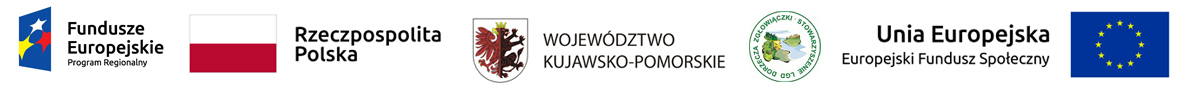 ……………………………………….(miejscowość, data)Oświadczenie o miejscu zamieszkania Oświadczam, że zamieszkuję obszar LSR, tj. …………………................